During the execution of the search warrant, the following property was seized:       Property listed in Exhibit A, which is a document attached hereto and incorporated by reference.       Property listed below:SW No.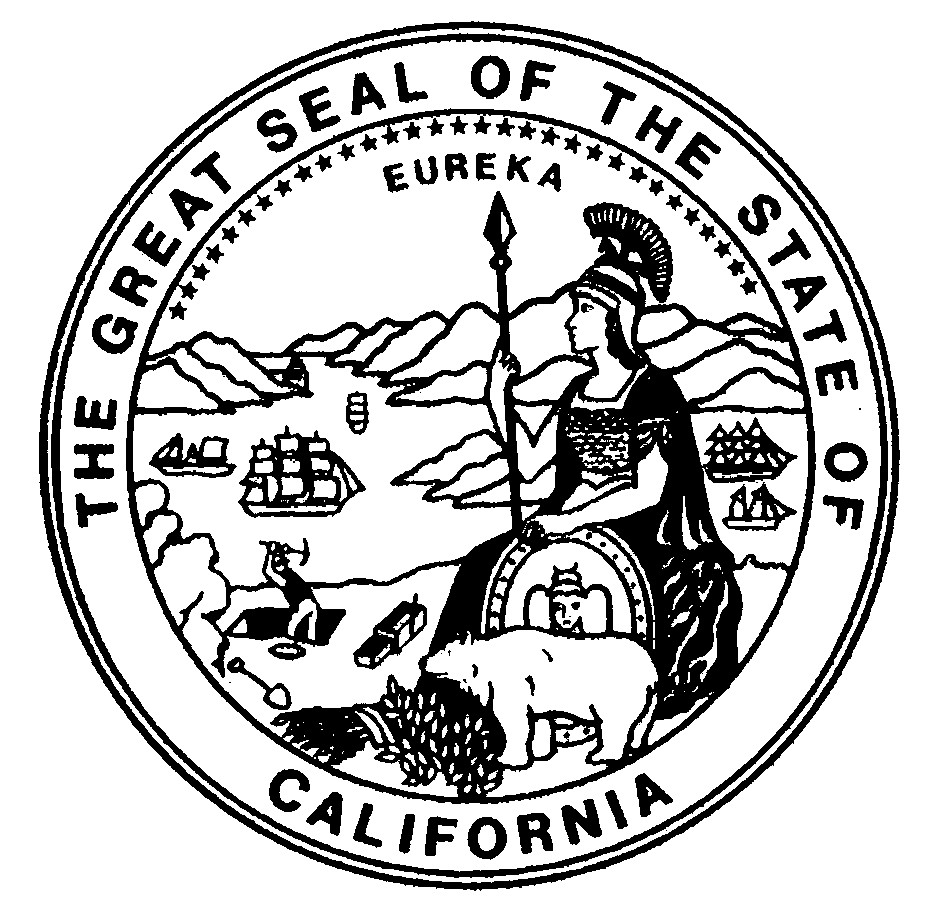 STATE OF CALIFORNIACOUNTY OF SHASTASEARCH WARRANT RETURNAND INVENTORYI,, the officer by whom this warrant was executed, do swear that the above inventory contains a true and detailed account of all the property taken by me on the warrant.inventory contains a true and detailed account of all the property taken by me on the warrant.inventory contains a true and detailed account of all the property taken by me on the warrant./d1//s1/DateOfficer/AffiantSworn to and subscribed before me, this date/d2/./s2/Clerk of the Superior Court, County of Shasta